Homestay Host Survey Welcome! Thank you for agreeing to take this survey regarding the Professional Fellows Program (PFP) at the U.S. Department of State.  Exchanges are a critical component of U.S. foreign policy that allow for the sharing of ideas, culture and experiences. The Department of State takes the evaluation of exchanges seriously to ensure programs are being implemented in the most efficient and effective way possible. Your participation will help make the evaluation of this important program a success. The survey will take you approximately 20 minutes to complete.  Your answers will be kept confidential.Please note that your participation in this survey is completely voluntary, and you are free to end the survey at any time. By clicking the “Consent and Enter Survey” button below, you are consenting to the following terms: Any response you provide may be reported in the final report as part of the aggregated quantitative analysis or the de-identified qualitative analysis from open-ended responses.  Responses may be reported by specific demographic category, program year, or program site. The only identifying information used will be the demographic information provided in the final section of the survey. De-identified data files will be submitted to ECA at the completion of the evaluation (without names or any contact information). The data you provide may be reanalyzed at a later date for a follow-up study or other purpose as approved by ECA.If you have any questions about this survey or the PFP Evaluation more generally, please feel free to contact GDIT Evaluation Team at PFP@gdit.com.CONSENT TO PARTICIPATEBy clicking the button to enter the survey below, you are giving your consent to participate in this evaluation. If you do not wish to participate, please click the exit survey link below. Consent and Enter Survey     ⃝				Refuse and Exit Survey     ⃝Starter QuestionsWhat is your gender?What type of institution do you work for?Which of the following best represents your level of work experience:How many PFP Fellows have you ever hosted in your home? (Drop down list 0 to 16+)What countries were they from? (Drop down list of countries. Allow for multiple select of countries where the PFP Program has operated.)What was the last (most recent) year you hosted a PFP Fellow? (Drop down list of years) Have you ever hosted exchange visitors from programs other than PFP?           If Q8 answer is “1”, then skip to Q10. If Q8 answer is “2” then continue to Q9.Please select all the other exchange programs for which you hosted participants. (Drop down list of Exchange Programs plus an “other, non-DOS exchange program” category, a “I do not remember the name of the exchange” category)Hosting ExperienceIn this section, if you have ever hosted more than one PFP Fellows, please answer based on the most recent PFP Fellow.For how long did the PFP Fellow stay with you? Did you work at the host institution(s) where the PFP Fellow(s) was placed?If Q11 answer is “1”, then continue to Q12. If Q11 is 2 then skip to Q13.Were you also the PFP Fellow’s host supervisor or day-to-day contact?What did you do with the PFP Fellow(s)? Select all that apply.Did you learn about different aspects of the PFP Fellow(s)’ home country by having them stay with you? Select all that apply.For the remainder of the questions, please think about your overall experience with PFP. If you hosted more than one PFP Fellow, consider your experience with all the PFP Fellows, not just your experience with the most recent one.What motivated you to host a PFP Fellow? Select all that apply.How did you learn about the opportunity to host a PFP Fellow?Did you ….? Select all that apply.Did you face any challenges in hosting? Select all that apply.To what extent did hosting a PFP Fellow improve your understanding of other countries and/or cultures?Continued ContactHave you or your family ever visited the PFP Fellow(s) in their home country?Has the PFP Fellow ever come back to visit you? (Or, if you hosted more than one PFP Fellow, have any of them come back to visit you?)       If Q21 answer is “1” then continue to Q22. If Q21 answer is “2” then continue to Q23.  In total, how many return visits have you had from the PFP Fellow (or PFP Fellows, if you hosted more than one) since they completed their PFP Fellowship? (Drop down list of number of times 1- 10, more than 10 times)Are you still in contact today with the PFP Fellow(s) you hosted?How would you describe your current connection/relationship with the PFP Fellow(s)? What recommendations would you suggest making the homestay a better experience (either for you or for the PFP Fellow)If you would like to share any other comments, please feel free to do so now.Additional DemographicsIn which State do you live? (Drop down of U.S. States) Which of the following best describes the place where you now live?What is your education level?What is your race or ethnicity? Select all that apply.Thank you so much for your time! Male     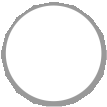  Female   Prefer to self-identify Prefer not to say 1.Federal Government 2. State Government3. Local/Municipal Government4. Private sector5. Academic Institution 6. NGO7.Other (specify) Entry level Mid-career Senior level   No, I have only hosted PFP Fellows Yes, I have hosted exchange visitors from other programs1.Full time (full length of the exchange visit) 2.Part time (only part of the exchange visit)3. Weekends only1.Yes2.No1. Yes, Host Supervisor2. Yes, Day to Day Contact3. No, I was not either (I was only the homestay host)Spent informal time at homeAte meals togetherAttended community events (festivals, fairs, sporting events) Attended religious services/visited religious institutionsVisited local tourist attractionsHad professional conversations related to their work/fellowshipHad conversations about their home countryHad conversations about the United States Other (specify)YesNo1. Customs2. Food3. Politics4.Music5.Sports6.Economy7.History8.Other (specify)Lived abroad as a Peace Corps VolunteerLived abroad previously (non-Peace Corps Volunteer)Wanted to expose my family to new cultures and ideasWanted to share my community with an international visitorWanted to share the United States with an international visitorBelieve in international exchange as a way of promoting understandingWork at the host organization where the PFP Fellow(s) was placedOther (specify)YesNo1. Did you receive any training or orientation materials about hosting an international visitor/professional?Did you receive any advance information about the type of program they were participating in (i.e., about the PFP)?Did you have any communication with your PFP Fellow in advance of their arrival?4. Did you feel well prepared to host them?1. Language Barriers2. Cultural Differences3. Dietary Restrictions4. Manners and Respect5. No challenges6.Other (specify)1. To a great extent2. To a moderate extent3. Somewhat4. Not at allYesNo1. Me only2. Other family members 3.The whole family (including me)1.Yes2.No1.Yes2.No1. Mainly personal2. Mainly professional3. Personal and professional4. No current connection/relationship1. A large city2. A suburb near a large city3. A small city or town4. A rural area1. Completed some high school2. High school graduate3. Completed some college4. Associate degreeBachelor’s degreeCompleted some post graduateMaster’s degreePH.D., law or medical degreeOther advanced degree beyond a Master’s degree1. White2. Hispanic or Latino3. Black or African American 4. Asian 5. American Indian or Alaska Native6. Native Hawaiian or Other Pacific Islander7. Other8. Prefer not to answer